Approved:           /          / TOWN OF WINCHENDONConservation Commission	 	  			Telephone (978)-297-5402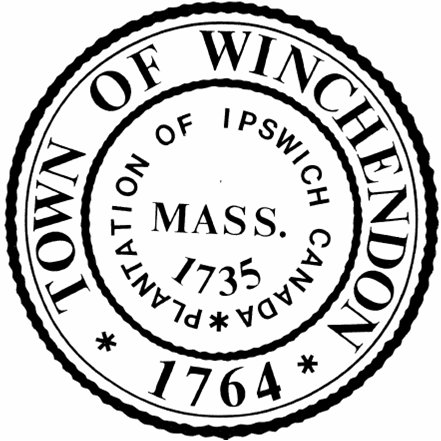 Regular Meeting/Public HearingJanuary 12, 2023Town Hall 2nd Floor Auditorium109 Front Street, Winchendon, MA 01475PRESENT:    	Kyle Bradley, Melissa Blanchard, Lionel Cloutier, David Whitaker		Matt Marro- Conservation AgentABSENT:	Glenn LaRochelleCALL TO ORDER: K. Bradley called the meeting to order at 6:00PMCertificate of Compliance Request: 34 Pinewood DriveM. Marro, Conservation Agent, confirmed the compliance. L. Cloutier motioned to approve the certificate of compliance request for 34 Pinewood Drive, 2nd by M. BlanchardBlanchard (Y) Cloutier (Y) Whitaker (Y) Bradley (Y) 4-0MINUTES: 12/15/22L. Cloutier motioned to approve the minutes of 12/15/22 as presented, 2nd by M. BlanchardBlanchard (Y) Cloutier (Y) Whitaker (Y) Bradley (Y) 4-0ANNOUNCEMENTS & PUBLIC COMMENT: The continued hearing for 16 Second Street would be continued again to the next meeting as requested by the applicant, as he was still working on revising the plans.HEARINGS:6:10PM	Notice of Intent (NOI)	 	DEP #345-0766					Applicant: John and Susan DaviesProject Address: 226 Monomonac Road East		Project Description: The proposed work includes replacement of timber retaining walls with modular block retaining walls along the shoreline of Lake Monomonac wall is within the 100 foot buffer zone. Brian Marchetti, Civil Engineer with McCarty Engineering, was present on behalf of the applicants John and Susan Davies. M. Marro stated DEP had no comments. B. Marchetti explained the proposed work which included replacing the current timber retaining wall that is eroding with a modular block retaining wall. The wall will start at the house flush with the grade and slope down to a 6 ft. retaining wall. They plan to work with a structural engineer on the plans. L. Cloutier motioned to approve with a standard order of conditions, 2nd by D. Whitaker.Blanchard (Y) Cloutier (Y) Whitaker (Y) Bradley (Y) 4-0CONTINUED HEARINGS:Notice of Intent (NOI)	 	DEP #345-0762Applicant: Robert MatewskyProject Address: 16 Second Street			Assessor’s Map 7 Parcel 4Description: Razing and Rebuilding the existing 3 bedroom home, installation of a new drilled well and water/electric lineD. Whitaker motioned to continue the hearing, 2nd by L. Cloutier.Blanchard (Y) Cloutier (Y) Whitaker (Y) Bradley (Y) 4-0ADJOURN:L. Cloutier motioned to adjourn, 2nd by M. BlanchardBlanchard (Y) Cloutier (Y) Whitaker (Y) Bradley (Y) 4-0ADJOURNMENT: 6:21PMRespectfully submitted,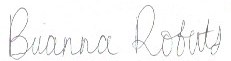 Brianna Roberts, Conservation Commission Recording Secretary____________________________________			____________________________________Kyle Bradley, Chairman				David Whitaker, Vice-Chairman____________________________________ 			____________________________________Melissa Blanchard					Lionel Cloutier____________________________________Glenn LaRochelle					